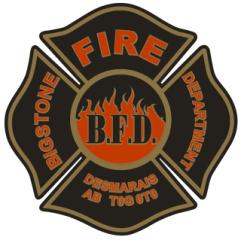 BFD Equipment InventoryLocation: ______________________________________		Date: ___________________We got three ApparatusEquipmentNumber of unitsEquipmentNumber of units38 mm hose65 mm hoseForestry hose38 mm nozzle65 mm nozzleHooliganPike pole 20 feetPike pole 8 feetPulaski AxeSpann WrenchShovelsGated ValveGated YHydrant WrenchSCBA’s Vikings Fireman HelmetsFire CoatFire PantsGlovesBalaclava/fire hoodFire BootsWay jacks/piss packFirst Aid kitsBurn KitsBlanketsRadiosJaws of lifeTrash pumpGeneratorAFD PulseFire TruckPW1-16White2000GMCTop Kick1GDP7H1C11J502735VZM-487Fire TruckPW1-29Red2010International 74005BA 4x2Workstar1HTWCAAR3BJ313483BCV3863Fire TruckPW1-30Red2011International 74005BA 4x2Durastar1HTMKAAR8CH460806BDZ 4832